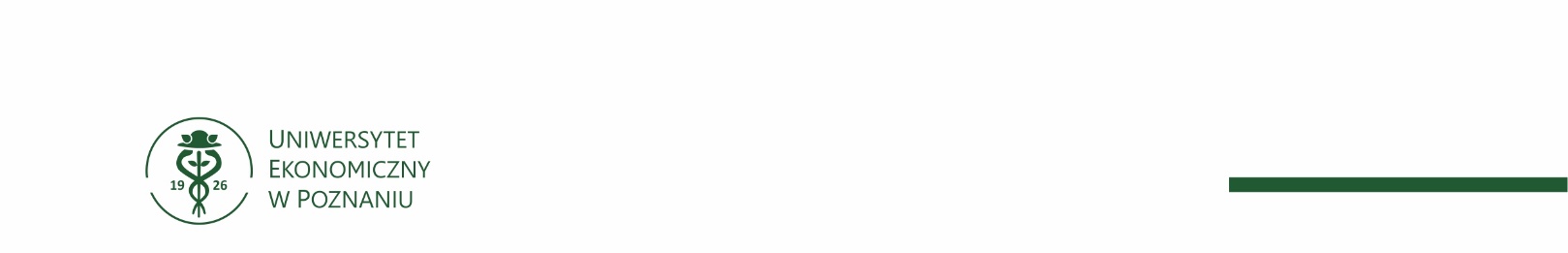                                                         SPECYFIKACJA WARUNKÓW ZAMÓWIENIAUniwersytet Ekonomiczny w PoznaniuAl. Niepodległości 10, 60-875 Poznańzaprasza do złożenia oferty w trybie art. 275 pkt 1 (trybie podstawowym bez negocjacji) o wartości zamówienia nieprzekraczającej progów unijnych o jakich stanowi art. 3 ustawy z 11 września 2019 r. - Prawo zamówień publicznych (j.t. Dz. U. z 2022 r. poz. 1710) – dalej PZP, na USŁUGĘ pn:Obsługa szatni w wybranych obiektachUniwersytetu Ekonomicznego w PoznaniuI. Nazwa oraz adres ZamawiającegoUNIWERSYTET EKONOMICZNY W POZNANIUAl. Niepodległości 10NIP: 7770005497godziny pracy: 7:30 – 15:30tel. 61 85 69 279 mail: zp@ue.poznan.plUwaga! Zamawiający przypomina, że w toku postępowania zgodnie z art. 61 ust. 2 ustawy PZP komunikacja ustna (w tym telefoniczna) dopuszczalna jest jedynie w toku negocjacji lub dialogu oraz w odniesieniu do informacji, które nie są istotne. Zasady dotyczące sposobu komunikowania się zostały przez Zamawiającego umieszczone w rozdziale XIII pkt 3.II. Ochrona danych osobowychZgodnie z art. 13 ust. 1 i 2 rozporządzenia Parlamentu Europejskiego i Rady (UE) 2016/679 z dnia 27 kwietnia 2016 r. w sprawie ochrony osób fizycznych w związku z przetwarzaniem danych osobowych i w sprawie swobodnego przepływu takich danych oraz uchylenia dyrektywy 95/46/WE (ogólne rozporządzenie o danych) (Dz. U. UE L119 z dnia 4 maja 2016 r., str. 1; zwanym dalej „RODO”) informujemy, że:administratorem Pani/Pana danych osobowych jest Uniwersytet Ekonomiczny w Poznaniu.administrator wyznaczył Inspektora Danych Osobowych, z którym można się kontaktować pod adresem e-mail: rodo@ue.poznan.plPani/Pana dane osobowe przetwarzane będą na podstawie art. 6 ust. 1 lit. c RODO w celu związanym z przedmiotowym postępowaniem o udzielenie zamówienia publicznego.odbiorcami Pani/Pana danych osobowych będą osoby lub podmioty, którym udostępniona zostanie dokumentacja postępowania w oparciu o art. 74 ustawy PZP.Pani/Pana dane osobowe będą przechowywane, zgodnie z art. 78 ust. 1 PZP przez okres 4 lat od dnia zakończenia postępowania o udzielenie zamówienia, a jeżeli czas trwania umowy przekracza 4 lata, okres przechowywania obejmuje cały czas trwania umowy.obowiązek podania przez Panią/Pana danych osobowych bezpośrednio Pani/Pana dotyczących jest wymogiem ustawowym określonym w przepisach ustawy PZP, związanym z udziałem w postępowaniu o udzielenie zamówienia publicznego.w odniesieniu do Pani/Pana danych osobowych decyzje nie będą podejmowane w sposób zautomatyzowany, stosownie do art. 22 RODO.posiada Pani/Pan:na podstawie art. 15 RODO prawo dostępu do danych osobowych Pani/Pana dotyczących (w przypadku, gdy skorzystanie z tego prawa wymagałoby po stronie administratora niewspółmiernie dużego wysiłku może zostać Pani/Pan zobowiązana do wskazania dodatkowych informacji mających na celu sprecyzowanie żądania, w szczególności podania nazwy lub daty postępowania o udzielenie zamówienia publicznego lub konkursu albo sprecyzowanie nazwy lub daty zakończonego postępowania o udzielenie zamówienia);na podstawie art. 16 RODO prawo do sprostowania Pani/Pana danych osobowych (skorzystanie z prawa do sprostowania nie może skutkować zmianą wyniku postępowania o udzielenie zamówienia publicznego ani zmianą postanowień umowy w zakresie niezgodnym z ustawą PZP oraz nie może naruszać integralności protokołu oraz jego załączników);na podstawie art. 18 RODO prawo żądania od administratora ograniczenia przetwarzania danych osobowych z zastrzeżeniem okresu trwania postępowania o udzielenie zamówienia publicznego lub konkursu oraz przypadków, o których mowa w art. 18 ust. 2 RODO (prawo do ograniczenia przetwarzania nie ma zastosowania w odniesieniu do przechowywania, w celu zapewnienia korzystania ze środków ochrony prawnej lub w celu ochrony praw innej osoby fizycznej lub prawnej, lub z uwagi na ważne względy interesu publicznego Unii Europejskiej lub państwa członkowskiego);prawo do wniesienia skargi do Prezesa Urzędu Ochrony Danych Osobowych, gdy uzna Pani/Pan, że przetwarzanie danych osobowych Pani/Pana dotyczących narusza przepisy RODO;nie przysługuje Pani/Panu:w związku z art. 17 ust. 3 lit. b, d lub e RODO prawo do usunięcia danych osobowych;prawo do przenoszenia danych osobowych, o którym mowa w art. 20 RODO;na podstawie art. 21 RODO prawo sprzeciwu, wobec przetwarzania danych osobowych, gdyż podstawą prawną przetwarzania Pani/Pana danych osobowych jest art. 6 ust. 1 lit. c RODO;przysługuje Pani/Panu prawo wniesienia skargi do organu nadzorczego na niezgodne z RODO przetwarzanie Pani/Pana danych osobowych przez administratora. Organem właściwym dla przedmiotowej skargi jest Urząd Ochrony Danych Osobowych, ul. Stawki 2, 00-193 Warszawa.III. Tryb udzielania zamówieniaNiniejsze postępowanie prowadzone jest w trybie podstawowym o jakim stanowi art. 275 pkt 1 ustawy PZP oraz niniejszej Specyfikacji Warunków Zamówienia, zwaną dalej „SWZ”. Zamawiający nie przewiduje prowadzenia negocjacji. Szacunkowa wartość przedmiotowego zamówienia nie przekracza progów unijnych o jakich mowa w art. 3 ustawy PZP. Zamawiający nie przewiduje aukcji elektronicznej.Zamawiający nie przewiduje złożenia oferty w postaci katalogów elektronicznych.Zamawiający nie prowadzi postępowania w celu zawarcia umowy ramowej.Zamawiający nie zastrzega możliwości ubiegania się o udzielenie zamówienia wyłącznie przez Wykonawców, o których mowa w art. 94  ustawy PZP.Zamawiający nie zamierza dzielić zamówienia na części.            Brak możliwości podziału przedmiotu zamówienia na części wynika z następujących powodów: a) ewentualny podział zamówienia na części mógłby doprowadzić do sytuacji, w której wzrośnie koszt wykonania całości zamówienia, b) zawierając jedną umowę w sprawie zamówienia publicznego w przedmiotowym postępowaniu Zamawiający zmierza do obniżenia kosztów wykonania usługi, c) brak podziału zamówienia na części nie ogranicza możliwości ubiegania się o zamówienie mniejszym podmiotom, w szczególności małym i średnim przedsiębiorstwom (nie utrudnia konkurencji).W związku z powyższym Zamawiający podjął decyzję o udzieleniu przedmiotowych zamówień w ramach jednego postępowania o udzielenie zamówienia publicznego.IV. Opis przedmiotu zamówieniaPrzedmiotem zamówienia jest obsługa szatni w wybranych obiektach Uniwersytetu Ekonomicznego w Poznaniu w terminie od 01.10.2023 roku do 31.05.2024 roku.Obsługa szatni obejmuje następujące budynki:W okresie od 01.10.2023 roku do 31.05. 2024 roku:Budynek B Uniwersytetu Ekonomicznego w Poznaniu przy al. Niepodległości 12,Budynek E Uniwersytetu Ekonomicznego w Poznaniu przy ul. Taczaka 9,W okresie od 01.01.2024 roku do 31.05. 2024 roku:Budynek CA Uniwersytetu Ekonomicznego w Poznaniu przy ul. Powstańców Wielkopolskich 16.Szczegółowy opis przedmiotu zamówieniaObsługa szatni usytuowanej na II piętrze bud. B Uniwersytetu Ekonomicznego w Poznaniu przy al. Niepodległości 12:Zabezpieczenie funkcjonowania szatni (na 260 numerków) od poniedziałku do niedzieli w godz. 7.00 – 20.00 (wg. potrzeb Zamawiającego) przez okres 8 miesięcy w terminie od 01.10.2023 roku do 31.05.2024 roku poprzez zapewnienie dwuzmianowej obsługi:Dostosowanie czasu pracy szatni do potrzeb Zamawiającego. Przyjmowanie i wydawanie garderoby przyjętej do szatni na przechowanie, wyłącznie na podstawie numerka (żetonu).Wydawanie, obowiązkowo za pokwitowaniem, kart/kluczy do sal wykładowych.Sprawowanie należytej pieczy nad powierzonym mieniem.Zabezpieczenie nieodebranej garderoby i przekazanie jej pracownikom Działu Zarządzania Infrastrukturą.Informowanie na bieżąco Zamawiającego o zagubionych numerkach (żetonach), zniszczonej, uszkodzonej lub zagubionej garderobie oddanej do szatni na przechowanie.Codzienne sprzątanie szatni i zaplecza.Przestrzeganie obowiązujących w obiekcie Zamawiającego przepisów bhp i p.poż. (w tym przestrzeganie zakazu palenia wyrobów tytoniowych i papierosów elektronicznych w budynku).Obsługa szatni usytuowanej w przyziemiu budynku E Uniwersytetu Ekonomicznego w Poznaniu przy ul. Taczaka 9Zabezpieczenie funkcjonowania szatni (na 300 numerków) od poniedziałku do niedzieli w godz. 7.30-20.00 (wg potrzeb Zamawiającego) przez okres 8 miesięcy w terminie od 01.10.2023 roku do 31.05.2024 roku poprzez zapewnienie dwuzmianowej obsługi.Dostosowanie czasu pracy szatni do potrzeb Zamawiającego.Przyjmowanie i wydawanie garderoby przyjętej do szatni na przechowanie, wyłącznie na podstawie numerka(żetonu).Sprawowanie należytej pieczy nad powierzonym mieniem.Zabezpieczenie nieodebranej garderoby i przekazanie jej pracownikom Działu Zarządzania Infrastrukturą.Informowanie na bieżąco Zamawiającego o zagubionych numerkach (żetonach), zniszczonej, uszkodzonej lub zagubionej garderobie oddanej do szatni na przechowanie.Codzienne sprzątanie szatni i zaplecza.Przestrzeganie obowiązujących w obiekcie Zamawiającego przepisów bhp i p.poż. (w tym przestrzeganie zakazu palenia wyrobów tytoniowych i papierosów elektronicznych w budynku) .Obsługa szatni usytuowanej na parterze bud. CA Uniwersytetu Ekonomicznego w Poznaniu przy ul. Powstańców Wielkopolskich 16:Zabezpieczenie funkcjonowania szatni (na 459 numerków) od soboty do niedzieli w godz. 7:00 – 20:00 (wg. potrzeb Zamawiającego) przez okres 5 miesięcy w terminie od 01.01.2024 roku do 31.05.2024 roku poprzez zapewnienie dwuzmianowej obsługi.Dostosowanie czasu pracy szatni do potrzeb Zamawiającego. Przyjmowanie i wydawanie garderoby przyjętej do szatni na przechowanie, wyłącznie na podstawie numerka (żetonu).Sprawowanie należytej pieczy nad powierzonym mieniem.Zabezpieczenie nieodebranej garderoby i przekazanie jej pracownikom Działu Zarządzania Infrastrukturą.Informowanie na bieżąco Zamawiającego o zagubionych numerkach (żetonach), zniszczonej, uszkodzonej lub zagubionej garderobie oddanej do szatni na przechowanie.Codzienne sprzątanie szatni i zaplecza.Przestrzeganie obowiązujących w obiekcie Zamawiającego przepisów bhp i p.poż. (w tym przestrzeganie zakazu palenia wyrobów tytoniowych i papierosów elektronicznych w budynku).           Strona prowadzonego postępowania: https://platformazakupowa.pl/pn/uep.Wspólny Słownik Zamówień CPV: 98300000-6; 98341120-2Zamawiający nie dopuszcza składania ofert częściowych.Zamawiający nie dopuszcza składania ofert wariantowych oraz w postaci katalogów elektronicznych.Zamawiający nie przewiduje udzielania zamówień, o których mowa w art. 214 ust. 1 pkt 7 i 8.Zgodnie z art. 95 ustawy Pzp Zamawiający wskazuje  wymagania związane z realizacją zamówienia w zakresie zatrudniania przez Wykonawcę lub podwykonawcę na podstawie stosunku pracy osób wykonujących następujący rodzaj czynności niezbędnych do realizacji zamówienia :osoby wykonujące czynności obsługi szatniZamawiający wymaga, aby personel realizujący przedmiot zamówienia był zatrudniony na podstawie umowy o pracę co oznacza, iż obsługa nie może być zatrudniona na podstawie umów cywilnoprawnych (umów o dzieło, umów zlecenia) i to w wymiarze odpowiadającym faktycznie wykonywanym obowiązkom i z zachowaniem wymogu dysponowania personelem w wymiarze wystarczającym do świadczenia usługi zgodnie z wymaganiami. Wykonawca jest zobowiązany na każde wezwanie Zamawiającego w terminie 2 dni roboczych od otrzymania wezwania, do przedstawienia dokumentów potwierdzających zatrudnienie na podstawie umowy o pracę osób przewidzianych do wykonania zamówienia zgodnie z wymogami określonymi w SWZ i to w wymiarze odpowiadającym faktycznie wykonywanym obowiązkom i z zachowaniem wymogu dysponowania personelem w wymiarze wystarczającym do świadczenia usługi zgodnie z wymaganiami. Dokumentem, o którym mowa powyżej, będzie oświadczenie Wykonawcy o zatrudnieniu na podstawie umowy o pracę osób wykonujących czynności o których mowa powyżej. Oświadczenie to powinno zawierać w szczególności: dokładne określenie podmiotu składającego oświadczenie, datę złożenia oświadczenia, wskazanie, że objęte wezwaniem czynności wykonują osoby zatrudnione na podstawie umowy o pracę wraz ze wskazaniem imienia i nazwiska zatrudnionych pracowników, dat zawarcia umów o pracę, rodzaju umów o pracę i zakresu obowiązków pracowników oraz podpis osoby uprawnionej do złożenia oświadczenia w imieniu Wykonawcy.(Zamawiający przypomina o obowiązku uzyskania przez Wykonawcę zgody tych osób na ujawnienie danych osobowych i danych dotyczących zatrudnienia). Wymogu zatrudnienia na podstawie umowy o pracę Wykonawca jest zobowiązany przestrzegać w całym okresie realizacji zamówienia (od daty rozpoczęcia świadczenia usługi przez cały okres jej świadczenia), pod rygorem zastosowania przez Zamawiającego kar umownych przewidzianych w projektowanych postanowieniach umowy za nienależyte wykonanie zamówienia.Wymóg zatrudnienia na podstawie umowy o pracę dotyczy – w takim samym zakresie, jak Wykonawcy - także podwykonawców i dalszych podwykonawców.W przypadku uzasadnionych wątpliwości co do przestrzegania prawa pracy przez Wykonawcę, podwykonawcę lub dalszego podwykonawcę, Zamawiający może zwrócić się o przeprowadzenie kontroli przez Państwową Inspekcję Pracy.W celu weryfikacji realizacji wymogu zatrudnienia, Wykonawca jest również zobowiązany do comiesięcznego raportowania stanu zatrudnienia osób wykonujących przedmiot zamówienia, przez cały okres realizacji zamówienia, w terminie do 10 dnia każdego miesiąca pod rygorem zastosowania przez Zamawiającego kar umownych przewidzianych za nienależyte wykonanie zamówienia.Wymóg zatrudnienia na podstawie umowy o pracę obowiązuje od daty rozpoczęcia świadczenia usługi i Wykonawca jest zobowiązany przestrzegać w całym okresie realizacji zamówienia pod rygorem zastosowania przez Zamawiającego kar umownych przewidzianych za nienależyte wykonanie zamówienia.Obowiązek zachowania poufności. Wykonawca oraz osoby, którymi się posługuje przy wykonaniu umowy mają obowiązek zachowania w tajemnicy wszelkich informacji dotyczących Zamawiającego i jego działalności pozyskanych w związku z wykonywaniem usługi albo przy okazji jej wykonywania. Za naruszenie obowiązku zachowania poufności przez Wykonawcę albo osoby, którymi się posługuje przy wykonaniu umowy, Wykonawca ponosi odpowiedzialność określoną w umowie. Naruszenie obowiązku poufności może polegać w szczególności na nie zachowaniu zasady dyskrecji poprzez przekazywanie na zewnątrz informacji nie stanowiących informacji publicznej, przeglądaniu dokumentów znajdujących się w obiektach Zamawiającego.Obowiązek zachowania tajemnicy spoczywa na Wykonawcy i jego pracownikach również po rozwiązaniu umowy albo jej wygaśnięciu i ma charakter bezterminowy. Wykonawca ma obowiązek posiadania aktualnej polisy ubezpieczenia OC w zakresie prowadzonej działalności gospodarczej w zakresie odpowiedzialności kontraktowej i deliktowej na kwotę min. 100.000,00 zł (lub równowartość wyrażona w walucie innej niż PLN) na jedno i wszystkie zdarzenia po odjęciu kwot franszyz, udziałów własnych, zmniejszeń itp. - przez cały okres obowiązywania umowy. Jeżeli Wykonawca nie zawrze umowy ubezpieczenia po wygaśnięciu poprzedniej albo nie będzie kontynuował umowy ubezpieczenia przez cały okres trwania realizacji przedmiotu zamówienia, Zamawiający może według własnego wyboru rozwiązać umowę z Wykonawcą z przyczyn leżących po stronie Wykonawcy bądź ma prawo zawrzeć stosowną umowę ubezpieczenia lub ją przedłużyć na koszt Wykonawcy, potrącając jej koszt z płatności należnych Wykonawcy.V. Wizja lokalnaZamawiający informuje, iż wyznacza wizję lokalną na dzień:  06 września 2023 r. o godz. 10.00. Zainteresowanych Wykonawców Zamawiający prosi o przybycie w wyznaczonym dniu do budynku Uniwersytetu Ekonomicznego w Poznaniu przy Towarowej 55 i oczekiwanie w holu budynku CEUE na parterze na pracownika Zamawiającego.VI. PodwykonawstwoWykonawca może powierzyć wykonanie części zamówienia podwykonawcy (podwykonawcom). Zamawiający nie zastrzega obowiązku osobistego wykonania przez Wykonawcę kluczowych części zamówienia.Zamawiający wymaga, aby w przypadku powierzenia części zamówienia podwykonawcom, Wykonawca wskazał w ofercie części zamówienia, których wykonanie zamierza powierzyć podwykonawcom oraz podał (o ile są mu wiadome na tym etapie) nazwy (firmy) tych podwykonawców..VII. Termin wykonania zamówieniaW okresie 8 miesięcy tj. od 01 października 2023 roku do 31 maja 2024 roku.VIII. Warunki udziału w postępowaniuO udzielenie zamówienia mogą ubiegać się Wykonawcy, którzy nie podlegają wykluczeniu na zasadach określonych w Rozdziale IX SWZ, oraz spełniają określone przez Zamawiającego warunki udziału w postępowaniu.O udzielenie zamówienia mogą ubiegać się Wykonawcy, którzy spełniają warunki dotyczące:zdolności do występowania w obrocie gospodarczym:nie dotyczyuprawnień do prowadzenia określonej działalności gospodarczej lub zawodowej, o ile wynika to z odrębnych przepisów:nie dotyczysytuacji ekonomicznej lub finansowej:nie dotyczyzdolności technicznej lub zawodowej: nie dotyczyZamawiający może na każdym etapie postępowania, uznać, że Wykonawca nie posiada wymaganych zdolności, jeżeli posiadanie przez Wykonawcę sprzecznych interesów, w szczególności zaangażowanie zasobów technicznych lub zawodowych Wykonawcy w inne przedsięwzięcia gospodarcze Wykonawcy może mieć negatywny wpływ na realizację zamówienia. Wykonawcy wspólnie ubiegający się o udzielenie zamówienia dołączają do oferty oświadczenie, z którego wynika, które prace wykonają poszczególni Wykonawcy w odniesieniu do warunków, które zostały opisane w ust. 2.IX. Podstawy wykluczenia z postępowaniaZ postępowania o udzielenie zamówienia wyklucza się Wykonawców, w stosunku do których zachodzi którakolwiek z okoliczności wskazanych w art. 108 ust. 1 ustawy PZP oraz art. 109 ust.1, pkt.1 ustawy PZP.Z postępowania o udzielenie zamówienia wyklucza się Wykonawców, w stosunku do których zachodzi którakolwiek z okoliczności wskazanych w art. 108 ust. 1 ustawy PZP; oraz art. 7 ust. 1 ustawy z dnia 13 kwietnia 2022 r. o szczególnych rozwiązaniach w zakresie przeciwdziałania wspieraniu agresji na Ukrainę oraz służących ochronie bezpieczeństwa narodowego (Dz. U. z 2022 r. poz. 835).Wykluczenie Wykonawcy następuje zgodnie z art. 111 PZP.X. Podmiotowe środki dowodowe. Oświadczenia i dokumenty, jakie zobowiązani są dostarczyć Wykonawcy w celu potwierdzenia spełniania warunków udziału w postępowaniu oraz wykazania braku podstaw wykluczenia.Do oferty (załącznik nr 1 do SWZ oraz załącznik nr 1 A do SWZ) Wykonawca zobowiązany jest dołączyć aktualne na dzień składania ofert oświadczenie o spełnianiu warunków udziału w postępowaniu oraz o braku podstaw do wykluczenia z postępowania – zgodnie z Załącznikiem nr 2 oraz 2A do SWZ.Informacje zawarte w oświadczeniu, o którym mowa w pkt 1 stanowią wstępne potwierdzenie, że Wykonawca nie podlega wykluczeniu oraz spełnia warunki udziału w postępowaniu.Zamawiający wzywa Wykonawcę, którego oferta została najwyżej oceniona, do złożenia w wyznaczonym terminie, nie krótszym niż 5 dni od dnia wezwania, podmiotowych środków dowodowych, jeżeli wymagał ich złożenia w ogłoszeniu o zamówieniu lub dokumentach zamówienia, aktualnych na dzień złożenia podmiotowych środków dowodowych.Podmiotowe środki dowodowe wymagane od Wykonawcy obejmują: Zamawiający nie wymaga w niniejszym postępowaniu.	5.     Wykonawca nie jest zobowiązany do złożenia podmiotowych środków dowodowych, które Zamawiający posiada, jeżeli Wykonawca wskaże te środki oraz potwierdzi ich prawidłowość i aktualność.6.     W zakresie nieuregulowanym ustawą PZP lub niniejszą SWZ do oświadczeń i dokumentów składanych przez Wykonawcę w postępowaniu zastosowanie mają w szczególności przepisy rozporządzenia Ministra Rozwoju Pracy i Technologii z dnia 23 grudnia 2020 r. w sprawie podmiotowych środków dowodowych oraz innych dokumentów lub oświadczeń, jakich może żądać Zamawiający od Wykonawcy oraz rozporządzenia Prezesa Rady Ministrów z dnia 30  grudnia 2020 r. w sprawie sposobu sporządzania i przekazywania informacji oraz wymagań technicznych dla dokumentów elektronicznych oraz środków komunikacji elektronicznej w postępowaniu o udzielenie zamówienia publicznego lub konkursie.XI. Poleganie na zasobach innych podmiotówWykonawca może w celu potwierdzenia spełniania warunków udziału w postępowaniu polegać na zdolnościach technicznych lub zawodowych podmiotów udostępniających zasoby, niezależnie od charakteru prawnego łączących go z nimi stosunków prawnych.W odniesieniu do warunków dotyczących doświadczenia, Wykonawcy mogą polegać na zdolnościach podmiotów udostępniających zasoby, jeśli podmioty te wykonają świadczenie, do realizacji którego te zdolności są wymagane.Wykonawca, który polega na zdolnościach lub sytuacji podmiotów udostępniających zasoby, składa, wraz z ofertą, zobowiązanie podmiotu udostępniającego zasoby do oddania mu do dyspozycji niezbędnych zasobów na potrzeby realizacji danego zamówienia lub inny podmiotowy środek dowodowy potwierdzający, że Wykonawca realizując zamówienie, będzie dysponował niezbędnymi zasobami tych podmiotów. Zamawiający ocenia, czy udostępniane Wykonawcy przez podmioty udostępniające zasoby zdolności techniczne lub zawodowe, pozwalają na wykazanie przez Wykonawcę spełniania warunków udziału w postępowaniu, a także bada, czy nie zachodzą wobec tego podmiotu podstawy wykluczenia, które zostały przewidziane względem Wykonawcy.Jeżeli zdolności techniczne lub zawodowe podmiotu udostępniającego zasoby nie potwierdzają spełniania przez Wykonawcę warunków udziału w postępowaniu lub zachodzą wobec tego podmiotu podstawy wykluczenia, Zamawiający żąda, aby Wykonawca w terminie określonym przez Zamawiającego zastąpił ten podmiot innym podmiotem lub podmiotami albo wykazał, że samodzielnie spełnia warunki udziału w postępowaniu.UWAGA: Wykonawca nie może, po upływie terminu składania ofert, powoływać się na zdolności lub sytuację podmiotów udostępniających zasoby, jeżeli na etapie składania ofert nie polegał on w danym zakresie na zdolnościach lub sytuacji podmiotów udostępniających zasoby.Wykonawca, w przypadku polegania na zdolnościach lub sytuacji podmiotów udostępniających zasoby, przedstawia, wraz z oświadczeniem, o którym mowa w Rozdziale X SWZ, także oświadczenie podmiotu udostępniającego zasoby, potwierdzające brak podstaw wykluczenia tego podmiotu oraz odpowiednio spełnianie warunków udziału w postępowaniu, w zakresie, w jakim Wykonawca powołuje się na jego zasoby, zgodnie z katalogiem dokumentów określonych w Rozdziale X SWZ.XII. Informacja dla Wykonawców wspólnie ubiegających się o udzielenie zamówieniaWykonawcy mogą wspólnie ubiegać się o udzielenie zamówienia. W takim przypadku Wykonawcy ustanawiają pełnomocnika do reprezentowania ich w postępowaniu albo do reprezentowania i zawarcia umowy w sprawie zamówienia publicznego. Pełnomocnictwo winno być załączone do oferty. W przypadku Wykonawców wspólnie ubiegających się o udzielenie zamówienia, oświadczenia, o których mowa w Rozdziale X SWZ, składa każdy z Wykonawców. Oświadczenia te potwierdzają brak podstaw wykluczenia oraz spełnianie warunków udziału w zakresie, w jakim każdy z Wykonawców wykazuje spełnianie warunków udziału w postępowaniu.Wykonawcy wspólnie ubiegający się o udzielenie zamówienia dołączają do oferty oświadczenie, z którego wynika, które prace wykonają poszczególni Wykonawcy.Oświadczenia i dokumenty potwierdzające brak podstaw do wykluczenia z postępowania składa każdy z Wykonawców wspólnie ubiegających się o zamówienie.XIII. Informacje o sposobie porozumiewania się Zamawiającego z Wykonawcami oraz przekazywania oświadczeń lub dokumentówOsobą uprawnioną do kontaktu z Wykonawcami jest: Renata GlinkowskaPostępowanie prowadzone jest w języku polskim w formie elektronicznej za pośrednictwem platformazakupowa.pl pod adresem https://platformazakupowa.pl/pn/uepW celu skrócenia czasu udzielenia odpowiedzi na pytania preferuje się, aby komunikacja między Zamawiającym a Wykonawcami, w tym wszelkie oświadczenia, wnioski, zawiadomienia oraz informacje, przekazywane były za pośrednictwem platformazakupowa.pl i formularza „Wyślij wiadomość do Zamawiającego”. Za datę przekazania (wpływu) oświadczeń, wniosków, zawiadomień oraz informacji przyjmuje się datę ich przesłania za pośrednictwem platformazakupowa.pl poprzez kliknięcie przycisku „Wyślij wiadomość do Zamawiającego” po których pojawi się komunikat, że wiadomość została wysłana do Zamawiającego. Zamawiający dopuszcza, opcjonalnie, komunikację  za pośrednictwem poczty elektronicznej. Adres poczty elektronicznej osoby uprawnionej do kontaktu z Wykonawcami: zp@ue.poznan.plZamawiający będzie przekazywał Wykonawcom informacje za pośrednictwem platformazakupowa.pl. Informacje dotyczące odpowiedzi na pytania, zmiany specyfikacji, zmiany terminu składania i otwarcia ofert Zamawiający będzie zamieszczał na platformie w sekcji “Komunikaty”. Korespondencja, której zgodnie z obowiązującymi przepisami adresatem jest konkretny Wykonawca, będzie przekazywana za pośrednictwem platformazakupowa.pl do konkretnego Wykonawcy.Wykonawca jako podmiot profesjonalny ma obowiązek sprawdzania komunikatów i wiadomości bezpośrednio na platformazakupowa.pl przesłanych przez Zamawiającego, gdyż system powiadomień może ulec awarii lub powiadomienie może trafić do folderu SPAM.Zamawiający, zgodnie z § 11 ust. 2 ROZPORZĄDZENIA PREZESA RADY MINISTRÓW z dnia 30 grudnia 2020 r. w sprawie sposobu sporządzania i przekazywania informacji oraz wymagań technicznych dla dokumentów elektronicznych oraz środków komunikacji elektronicznej w postępowaniu o udzielenie zamówienia publicznego lub konkursie zamieszcza wymagania dotyczące specyfikacji połączenia, formatu przesyłanych danych oraz szyfrowania i oznaczania czasu przekazania i odbioru danych za pośrednictwem platformazakupowa.pl, tj.:stały dostęp do sieci Internet o gwarantowanej przepustowości nie mniejszej niż 512 kb/s,komputer klasy PC lub MAC o następującej konfiguracji: pamięć min. 2 GB Ram, procesor Intel IV 2 GHZ lub jego nowsza wersja, jeden z systemów operacyjnych - MS Windows 7, Mac Os x 10 4, Linux, lub ich nowsze wersje,zainstalowana dowolna przeglądarka internetowa, w przypadku Internet Explorer minimalnie wersja 10 0.,włączona obsługa JavaScript,zainstalowany program Adobe Acrobat Reader lub inny obsługujący format plików pdf,Platformazakupowa.pl działa według standardu przyjętego w komunikacji sieciowej - kodowanie UTF8,Oznaczenie czasu odbioru danych przez platformę zakupową stanowi datę oraz dokładny czas (hh:mm:ss) generowany wg czasu lokalnego serwera synchronizowanego z zegarem Głównego Urzędu Miar.Wykonawca, przystępując do niniejszego postępowania o udzielenie zamówienia publicznego:akceptuje warunki korzystania z platformazakupowa.pl określone w Regulaminie zamieszczonym na stronie internetowej pod linkiem  w zakładce „Regulamin" oraz uznaje go za wiążący,zapoznał i stosuje się do Instrukcji składania ofert/wniosków dostępnej pod linkiem. Zamawiający nie ponosi odpowiedzialności za złożenie oferty w sposób niezgodny z Instrukcją korzystania z platformazakupowa.pl, w szczególności za sytuację, gdy Zamawiający zapozna się z treścią oferty przed upływem terminu składania ofert (np. złożenie oferty w zakładce „Wyślij wiadomość do Zamawiającego”). Taka oferta zostanie uznana przez Zamawiającego za ofertę handlową i nie będzie brana pod uwagę w przedmiotowym postępowaniu ponieważ nie został spełniony obowiązek narzucony w art. 221 Ustawy Prawo Zamówień Publicznych.Zamawiający informuje, że instrukcje korzystania z platformazakupowa.pl dotyczące w szczególności logowania, składania wniosków o wyjaśnienie treści SWZ, składania ofert oraz innych czynności podejmowanych w niniejszym postępowaniu przy użyciu platformazakupowa.pl znajdują się w zakładce „Instrukcje dla Wykonawców" na stronie internetowej pod adresem: https://platformazakupowa.pl/strona/45-instrukcjeXIV. Opis sposobu przygotowania oferty oraz dokumentów wymaganych przez Zamawiającego w SWZOferta, wniosek oraz przedmiotowe środki dowodowe (jeżeli były wymagane) składane elektronicznie muszą zostać podpisane elektronicznym kwalifikowanym podpisem lub podpisem zaufanym lub podpisem osobistym. W procesie składania oferty, wniosku w tym przedmiotowych środków dowodowych na platformie, kwalifikowany podpis elektroniczny lub podpis zaufany lub podpis osobisty Wykonawca składa bezpośrednio na dokumencie, który następnie przesyła do systemu.Poświadczenia za zgodność z oryginałem dokonuje odpowiednio Wykonawca, podmiot, na którego zdolnościach lub sytuacji polega Wykonawca, Wykonawcy wspólnie ubiegający się o udzielenie zamówienia publicznego albo podwykonawca, w zakresie dokumentów, które każdego z nich dotyczą. Poprzez oryginał należy rozumieć dokument podpisany kwalifikowanym podpisem elektronicznym lub podpisem zaufanym lub podpisem osobistym przez osobę upoważnioną. Poświadczenie za zgodność z oryginałem następuje w formie elektronicznej podpisane kwalifikowanym podpisem elektronicznym lub podpisem zaufanym lub podpisem osobistym przez osobę upoważnioną.Oferta powinna być:sporządzona na podstawie załączników niniejszej SWZ w języku polskim,złożona przy użyciu środków komunikacji elektronicznej tzn. za pośrednictwem platformazakupowa.pl,podpisana kwalifikowanym podpisem elektronicznym lub podpisem zaufanym lub podpisem osobistym przez osobę/osoby upoważnioną/upoważnione.Podpisy kwalifikowane wykorzystywane przez Wykonawców do podpisywania wszelkich plików muszą spełniać “Rozporządzenie Parlamentu Europejskiego i Rady w sprawie identyfikacji elektronicznej i usług zaufania w odniesieniu do transakcji elektronicznych na rynku wewnętrznym (eIDAS) (UE) nr 910/2014 - od 1 lipca 2016 roku”.W przypadku wykorzystania formatu podpisu XAdES zewnętrzny. Zamawiający wymaga dołączenia odpowiedniej ilości plików tj. podpisywanych plików z danymi oraz plików XAdES.Zgodnie z art. 18 ust. 3 ustawy Pzp, nie ujawnia się informacji stanowiących tajemnicę przedsiębiorstwa, w rozumieniu przepisów o zwalczaniu nieuczciwej konkurencji. Jeżeli Wykonawca, nie później niż w terminie składania ofert, w sposób niebudzący wątpliwości zastrzegł, że nie mogą być one udostępniane oraz wykazał, załączając stosowne wyjaśnienia, iż zastrzeżone informacje stanowią tajemnicę przedsiębiorstwa. Na platformie w formularzu składania oferty znajduje się miejsce wyznaczone do dołączenia części oferty stanowiącej tajemnicę przedsiębiorstwa.Wykonawca, za pośrednictwem platformazakupowa.pl może przed upływem terminu do składania ofert zmienić lub wycofać ofertę. Sposób dokonywania zmiany lub wycofania oferty zamieszczono w instrukcji zamieszczonej na stronie internetowej pod adresem:https://platformazakupowa.pl/strona/45-instrukcjeKażdy z Wykonawców może złożyć tylko jedną ofertę. Złożenie większej liczby ofert lub oferty zawierającej propozycje wariantowe spowoduje podlegać będzie odrzuceniu.Ceny oferty muszą zawierać wszystkie koszty, jakie musi ponieść Wykonawca, aby zrealizować zamówienie z najwyższą starannością oraz ewentualne rabaty.Dokumenty i oświadczenia składane przez Wykonawcę powinny być w języku polskim, chyba że w SWZ dopuszczono inaczej. W przypadku  załączenia dokumentów sporządzonych w innym języku niż dopuszczony, Wykonawca zobowiązany jest załączyć tłumaczenie na język polski.Zgodnie z definicją dokumentu elektronicznego z art.3 ustęp 2 Ustawy o informatyzacji działalności podmiotów realizujących zadania publiczne, opatrzenie pliku kwalifikowanym podpisem elektronicznym, zaufanym lub osobistym jest jednoznaczne z podpisaniem oryginału dokumentu, z wyjątkiem kopii poświadczonych odpowiednio przez innego Wykonawcę ubiegającego się wspólnie z nim o udzielenie zamówienia, przez podmiot, na którego zdolnościach lub sytuacji polega Wykonawca, albo przez podwykonawcę.Maksymalny rozmiar jednego pliku przesyłanego za pośrednictwem dedykowanych formularzy do: złożenia, zmiany, wycofania oferty wynosi 150 MB natomiast przy komunikacji wielkość pliku to maksymalnie 500 MB.Formaty plików wykorzystywanych przez Wykonawców powinny być zgodne z Załącznikiem nr 2 do “Rozporządzenia Rady Ministrów w sprawie Krajowych Ram Interoperacyjności, minimalnych wymagań dla rejestrów publicznych i wymiany informacji w postaci elektronicznej oraz minimalnych wymagań dla systemów teleinformatycznych”, zwanego dalej Rozporządzeniem KRI.Zamawiający rekomenduje wykorzystanie formatów: .pdf .doc .docx .xls .xlsx .jpg (.jpeg) ze szczególnym wskazaniem na .pdfW celu ewentualnej kompresji danych Zamawiający rekomenduje wykorzystanie jednego z formatów:.zip .7ZZamawiający zwraca uwagę na ograniczenia wielkości plików podpisywanych profilem zaufanym, który wynosi maksymalnie 10MB, oraz na ograniczenie wielkości plików podpisywanych w aplikacji eDoApp służącej do składania podpisu osobistego, który wynosi maksymalnie 5MB.W przypadku stosowania przez Wykonawcę kwalifikowanego podpisu elektronicznego:Ze względu na niskie ryzyko naruszenia integralności pliku oraz łatwiejszą weryfikację podpisu Zamawiający zaleca, w miarę możliwości, przekonwertowanie plików składających się na ofertę do formatu pdf i opatrzenie ich podpisem kwalifikowanym w formacie PAdES. Pliki w innych formatach niż PDF zaleca się opatrzyć podpisem w formacie XAdES o typie zewnętrznym. Wykonawca powinien pamiętać, aby plik z podpisem przekazywać łącznie z dokumentem podpisywanym.Zamawiający rekomenduje wykorzystanie podpisu z kwalifikowanym znacznikiem czasu.Zamawiający zaleca aby w przypadku podpisywania pliku przez kilka osób, stosować podpisy tego samego rodzaju. Podpisywanie różnymi rodzajami podpisów np. osobistym i kwalifikowanym może doprowadzić do problemów w weryfikacji plików. Zamawiający zaleca, aby Wykonawca z odpowiednim wyprzedzeniem przetestował możliwość prawidłowego wykorzystania wybranej metody podpisania plików oferty.Osobą składającą ofertę powinna być osoba kontaktowa podawana w dokumentacji.Ofertę należy przygotować z należytą starannością dla podmiotu ubiegającego się o udzielenie zamówienia publicznego i zachowaniem odpowiedniego odstępu czasu do zakończenia przyjmowania ofert/wniosków. Sugerujemy złożenie oferty na 24 godziny przed terminem składania ofert/wniosków. Jeśli Wykonawca pakuje dokumenty np. w plik w formacie zip, zaleca się wcześniejsze podpisanie każdego ze skompresowanych plików. Zamawiający zaleca aby nie wprowadzać jakichkolwiek zmian w plikach po podpisaniu ich podpisem kwalifikowanym. Może to skutkować naruszeniem integralności plików, co równoważne będzie z koniecznością odrzucenia oferty.XV. Sposób obliczania ceny ofertyWykonawca podaje cenę za realizację przedmiotu zamówienia zgodnie ze wzorem Formularza Oferty, stanowiącego Załącznik nr 1 do SWZ oraz załącznik nr 1 A do SWZ.Cena ofertowa brutto musi uwzględniać wszystkie koszty związane z realizacją przedmiotu zamówienia zgodnie z opisem przedmiotu zamówienia oraz istotnymi postanowieniami umowy określonymi w niniejszej SWZ. Cena podana na Formularzu Ofertowym jest ceną ostateczną, niepodlegającą negocjacji i wyczerpującą wszelkie należności Wykonawcy wobec Zamawiającego związane z realizacją przedmiotu zamówienia.Cena oferty powinna być wyrażona w złotych polskich (PLN) z dokładnością do dwóch miejsc po przecinku.Zamawiający nie przewiduje rozliczeń w walucie obcej.Wyliczona cena oferty brutto będzie służyć do porównania złożonych ofert i do rozliczenia w trakcie realizacji zamówienia.Jeżeli została złożona oferta, której wybór prowadziłby do powstania u Zamawiającego obowiązku podatkowego zgodnie z ustawą z dnia 11 marca 2004 r. o podatku od towarów i usług (Dz. U. z 2018 r. poz. 2174, z późn. zm.), dla celów zastosowania kryterium ceny lub kosztu Zamawiający dolicza do przedstawionej w tej ofercie ceny kwotę podatku od towarów i usług, którą miałby obowiązek rozliczyć. W ofercie, o której mowa w ust. 1, Wykonawca ma obowiązek:1)	poinformowania Zamawiającego, że wybór jego oferty będzie prowadził do powstania u Zamawiającego obowiązku podatkowego;2)	wskazania nazwy (rodzaju) towaru lub usługi, których dostawa lub świadczenie będą prowadziły do powstania obowiązku podatkowego;3)	wskazania wartości towaru lub usługi objętego obowiązkiem podatkowym Zamawiającego, bez kwoty podatku;4)	wskazania stawki podatku od towarów i usług, która zgodnie z wiedzą Wykonawcy, będzie miała zastosowanie.Wzór Formularza Ofertowego został opracowany przy założeniu, iż wybór oferty nie będzie prowadzić do powstania u Zamawiającego obowiązku podatkowego w zakresie podatku VAT. W przypadku, gdy Wykonawca zobowiązany jest złożyć oświadczenie o powstaniu u Zamawiającego obowiązku podatkowego, to winien odpowiednio zmodyfikować treść formularza.  XVI. Wymagania dotyczące wadiumZamawiający nie wymaga wadium w niniejszym postępowaniu.XVII. Termin związania ofertąWykonawca będzie związany ofertą przez okres 30 dni, tj. do dnia 10.10.2023 r. Bieg terminu związania ofertą rozpoczyna się wraz z upływem terminu składania ofert.W przypadku, gdy wybór najkorzystniejszej oferty nie nastąpi przed upływem terminu związania ofertą wskazanego w ust. 1, Zamawiający przed upływem terminu związania ofertą zwraca się jednokrotnie do Wykonawców o wyrażenie zgody na przedłużenie tego terminu o wskazywany przez niego okres, nie dłuższy niż 30 dni. Przedłużenie terminu związania ofertą wymaga złożenia przez Wykonawcę pisemnego oświadczenia o wyrażeniu zgody na przedłużenie terminu związania ofertą.Odmowa wyrażenia zgody na przedłużenie terminu związania ofertą nie powoduje utraty wadium.XVIII. Miejsce i termin składania ofertOfertę wraz z wymaganymi dokumentami należy umieścić na platformazakupowa.pl pod adresem: https://platformazakupowa.pl/pn/uep w myśl Ustawy PZP na stronie internetowej prowadzonego postępowania do dnia 11.09.2023 r. do godziny 8:00.Do oferty należy dołączyć wszystkie wymagane w SWZ dokumenty.Po wypełnieniu Formularza składania oferty lub wniosku i dołączenia  wszystkich wymaganych załączników należy kliknąć przycisk „Przejdź do podsumowania”.Oferta lub wniosek składana elektronicznie musi zostać podpisana elektronicznym podpisem kwalifikowanym, podpisem zaufanym lub podpisem osobistym. W procesie składania oferty za pośrednictwem platformazakupowa.pl, Wykonawca powinien złożyć podpis bezpośrednio na dokumentach przesłanych za pośrednictwem platformazakupowa.pl. Zalecamy stosowanie podpisu na każdym załączonym pliku osobno, w szczególności wskazanych w art. 63 ust 1 oraz ust.2 Pzp, gdzie zaznaczono, iż oferty, wnioski o dopuszczenie do udziału w postępowaniu oraz oświadczenie, o którym mowa w art. 125 ust.1 sporządza się, pod rygorem nieważności, w postaci lub formie elektronicznej i opatruje się odpowiednio w odniesieniu do wartości postępowania kwalifikowanym podpisem elektronicznym, podpisem zaufanym lub podpisem osobistym.Za datę złożenia oferty przyjmuje się datę jej przekazania w systemie (platformie) w drugim kroku składania oferty poprzez kliknięcie przycisku “Złóż ofertę” i wyświetlenie się komunikatu, że oferta została zaszyfrowana i złożona.Szczegółowa instrukcja dla Wykonawców dotycząca złożenia, zmiany i wycofania oferty znajduje się na stronie internetowej pod adresem:  https://platformazakupowa.pl/strona/45-instrukcjeXIX. Otwarcie ofertOtwarcie ofert nastąpi 5 minut po upływie terminu składania ofert. Otwarcie ofert jest niejawne.Otwarcie ofert nastąpi przy użyciu systemu teleinformatycznego. W przypadku awarii tego systemu, która powoduje brak możliwości otwarcia ofert w terminie określonym przez Zamawiającego, otwarcie ofert następuje niezwłocznie po usunięciu awarii.Zamawiający poinformuje o ewentualnej zmianie terminu otwarcia ofert na stronie internetowej prowadzonego postępowania.Zamawiający, niezwłocznie po otwarciu ofert, udostępni na stronie internetowej prowadzonego postępowania informacje o:1)	nazwach albo imionach i nazwiskach oraz siedzibach lub miejscach prowadzonej działalności gospodarczej albo miejscach zamieszkania Wykonawców, których oferty zostały otwarte;2)	cenach lub kosztach zawartych w ofertach.Informacja zostanie opublikowana na stronie postępowania na platformazakupowa.pl w sekcji ,,Komunikaty”.Uwaga! Zgodnie z Ustawą PZP Zamawiający nie ma obowiązku przeprowadzania jawnej sesji otwarcia ofert w sposób jawny z udziałem Wykonawców lub transmitowania sesji otwarcia za pośrednictwem elektronicznych narzędzi do przekazu wideo on-line a ma jedynie takie uprawnienie.XX. Opis kryteriów oceny ofert wraz z podaniem wag tych kryteriów i sposobu oceny ofert Przy wyborze najkorzystniejszej oferty Zamawiający będzie się kierował następującymi kryteriami oceny ofert:Cena: 60 pkt;Jednolity ubiór: 40 pkt.Zasady oceny ofert w poszczególnych kryteriach:Cenacena najniższa brutto*Cena = ------------------------------------------------   x 60 pkt     cena oferty ocenianej brutto* spośród wszystkich złożonych ofert niepodlegających odrzuceniuPodstawą przyznania punktów w kryterium „cena” będzie cena ofertowa brutto podana przez Wykonawcę w Formularzu Ofertowym.Cena ofertowa brutto musi uwzględniać wszelkie koszty jakie Wykonawca poniesie w związku z realizacją przedmiotu zamówienia.Jednolity ubiór – 40 pkt.Wykonawca zapewni jednolite ubranie służbowe z białymi koszulami dla wszystkich pracowników szatni. Przez "ubranie służbowe" należy rozumieć tzw. "mundurek", czyli jednolite spodnie i marynarka lub kamizelka dla wszystkich pracowników wykonujących usługę dla Zamawiającego.Każdy z pracowników szatni musi posiadać w widocznym miejscu imienny identyfikator ze zdjęciem i nazwą firmy.Zamawiający będzie punktował kryterium jednolity ubiór w następujący sposób:- zapewnienie ubioru służbowego wraz z białą koszulą i identyfikatorem - 40 pkt.- zapewnienie tylko białych koszul wraz identyfikatorem - 10 pkt.Zamówienie zostanie udzielone temu Wykonawcy, którego oferta uzyska największą ilość punktów 
z zaokrągleniem do dwóch miejsc po przecinku obliczoną wg wzoru:                                Oo =  OoC  + OoU Gdzie:    Oo     - całkowita ocena punktowa badanej oferty OoC  - ocena punktowa badanej oferty w kryterium „cena”Oou - ocena punktowa badanej oferty w kryterium „jednolity ubiór”Jeżeli nie będzie można wybrać oferty najkorzystniejszej z uwagi na to, że dwie lub więcej ofert uzyskają taką samą ocenę punktową, Zamawiający spośród tych ofert wybierze ofertę z niższą ceną.Punktacja przyznawana ofertom w poszczególnych kryteriach oceny ofert będzie liczona z dokładnością do dwóch miejsc po przecinku, zgodnie z zasadami arytmetyki.W toku badania i oceny ofert Zamawiający może żądać od Wykonawcy wyjaśnień dotyczących treści złożonej oferty, w tym zaoferowanej ceny.Zamawiający udzieli zamówienia Wykonawcy, którego oferta zostanie uznana za najkorzystniejszą.XXI. Informacje o formalnościach, jakie powinny być dopełnione po wyborze oferty w celu zawarcia umowyZamawiający zawiera umowę w sprawie zamówienia publicznego w terminie nie krótszym niż 5 dni od dnia przesłania zawiadomienia o wyborze najkorzystniejszej oferty.Zamawiający może zawrzeć umowę w sprawie zamówienia publicznego przed upływem terminu, o którym mowa w ust. 1, jeżeli w postępowaniu o udzielenie zamówienia prowadzonym w trybie podstawowym złożono tylko jedną ofertę.Wykonawca, którego oferta zostanie uznana za najkorzystniejszą, będzie zobowiązany przed podpisaniem umowy do wniesienia zabezpieczenia należytego wykonania umowy (jeżeli jego wniesienie było wymagane) w wysokości i formie określonej w Rozdziale XXII SWZ.W przypadku wyboru oferty złożonej przez Wykonawców wspólnie ubiegających się o udzielenie zamówienia Zamawiający zastrzega sobie prawo żądania przed zawarciem umowy w sprawie zamówienia publicznego umowy regulującej współpracę tych Wykonawców.Wykonawca będzie zobowiązany do podpisania umowy w miejscu i terminie wskazanym przez Zamawiającego.XXII. Wymagania dotyczące zabezpieczenia należytego wykonania umowy1.	Zamawiający nie wymaga w niniejszym postępowaniu.XXIII. Informacje o treści zawieranej umowy oraz możliwości jej zmiany Wybrany Wykonawca jest zobowiązany do zawarcia umowy w sprawie zamówienia publicznego na warunkach określonych w projekcie Umowy, stanowiącym Załącznik nr 3 do SWZ.Zakres świadczenia Wykonawcy wynikający z umowy jest tożsamy z jego zobowiązaniem zawartym w ofercie.Zamawiający przewiduje możliwość zmiany zawartej umowy w stosunku do treści wybranej oferty w zakresie uregulowanym w art. 454-455 ustawy PZP oraz wskazanym w projekcie Umowy.Zmiana umowy wymaga dla swej ważności zachowania formy pisemnej pod rygorem nieważności.XIV. Pouczenie o środkach ochrony prawnej przysługujących WykonawcyŚrodki ochrony prawnej określone w niniejszym dziale przysługują Wykonawcy, uczestnikowi konkursu oraz innemu podmiotowi, jeżeli ma lub miał interes w uzyskaniu zamówienia lub nagrody w konkursie oraz poniósł lub może ponieść szkodę w wyniku naruszenia przez Zamawiającego przepisów ustawy PZP Środki ochrony prawnej wobec ogłoszenia wszczynającego postępowanie o udzielenie zamówienia lub ogłoszenia o konkursie oraz dokumentów zamówienia przysługują również organizacjom wpisanym na listę, o której mowa w art. 469 pkt 15 PZP oraz Rzecznikowi Małych i Średnich Przedsiębiorców.Odwołanie przysługuje na:1)	niezgodną z przepisami ustawy czynność Zamawiającego, podjętą w postępowaniu o udzielenie zamówienia, w tym na projektowane postanowienie umowy;2)	zaniechanie czynności w postępowaniu o udzielenie zamówienia do której Zamawiający był obowiązany na podstawie ustawy.Odwołanie wnosi się do Prezesa Izby. Odwołujący przekazuje kopię odwołania Zamawiającemu przed upływem terminu do wniesienia odwołania w taki sposób, aby mógł on zapoznać się z jego treścią przed upływem tego terminu.Odwołanie wobec treści ogłoszenia lub treści SWZ wnosi się w terminie 5 dni od dnia zamieszczenia ogłoszenia w Biuletynie Zamówień Publicznych lub treści SWZ na stronie internetowej.Odwołanie wnosi się w terminie:1)	5 dni od dnia przekazania informacji o czynności Zamawiającego stanowiącej podstawę jego wniesienia, jeżeli informacja została przekazana przy użyciu środków komunikacji elektronicznej,2)	10 dni od dnia przekazania informacji o czynności Zamawiającego stanowiącej podstawę jego wniesienia, jeżeli informacja została przekazana w sposób inny niż określony w pkt 1).Odwołanie w przypadkach innych niż określone w pkt 5 i 6 wnosi się w terminie 5 dni od dnia, w którym powzięto lub przy zachowaniu należytej staranności można było powziąć wiadomość o okolicznościach stanowiących podstawę jego wniesienia.Na orzeczenie Izby oraz postanowienie Prezesa Izby, o którym mowa w art. 519 ust. 1 ustawy PZP, stronom oraz uczestnikom postępowania odwoławczego przysługuje skarga do sądu.W postępowaniu toczącym się wskutek wniesienia skargi stosuje się odpowiednio przepisy ustawy z dnia 17 listopada 1964 r. - Kodeks postępowania cywilnego o apelacji, jeżeli przepisy niniejszego rozdziału nie stanowią inaczej.Skargę wnosi się do Sądu Okręgowego w Warszawie - sądu zamówień publicznych, zwanego dalej "sądem zamówień publicznych".Skargę wnosi się za pośrednictwem Prezesa Izby, w terminie 14 dni od dnia doręczenia orzeczenia Izby lub postanowienia Prezesa Izby, o którym mowa w art. 519 ust. 1 ustawy PZP, przesyłając jednocześnie jej odpis przeciwnikowi skargi. Złożenie skargi w placówce pocztowej operatora wyznaczonego w rozumieniu ustawy z dnia 23 listopada 2012 r. - Prawo pocztowe jest równoznaczne z jej wniesieniem.Prezes Izby przekazuje skargę wraz z aktami postępowania odwoławczego do sądu zamówień publicznych w terminie 7 dni od dnia jej otrzymania.XXV. Spis załącznikówFormularz Ofertowy – załącznik nr 1Formularz cenowy – załącznik nr 1 AOświadczenie o spełnianiu warunków udziału w postępowaniu oraz o braku podstaw do wykluczenia z postępowania - załącznik nr 2 i załącznik nr 2AProjektowane postanowienia umowy - załącznik nr 3Załącznik nr 1FORMULARZ OFERTYJa/my* niżej podpisani:……………………………………………………………………………………………………………………(imię, nazwisko, stanowisko/podstawa do reprezentacji)działając w imieniu i na rzecz:....................................................................................................................................................................................................(pełna nazwa Wykonawcy/Wykonawców w przypadku Wykonawców wspólnie ubiegających się o udzielenie zamówienia)Adres: ……………………………………Województwo: ……………………….Kraj …………………………………………..REGON …….………………………………..NIP: ……………………………………………adres e-mail:……………………………………(na które Zamawiający ma przesyłać korespondencję)Wykonawca jest: mini, mikro, małym, średnim przedsiębiorcą - * niepotrzebne skreślić  Biorąc udział w postępowaniu o udzielenie zamówienia publicznego na:Obsługa szatni w wybranych obiektachUniwersytetu Ekonomicznego w PoznaniuOferujemy zamówienia za cenę:Łączna cena za wykonanie przedmiotu zamówienia:Ceny jednostkowe wynagrodzenia:Zapewnienie ubioru służbowego wraz z białą koszulą i identyfikatorem lub zapewnienie tylko białych koszul wraz identyfikatorem* (niepotrzebne skreślić)                            Prace stanowiące przedmiot zamówienia wykonamy w terminach określonych w SWZ.Za wykonane prace oczekujemy zapłaty wynagrodzenia przelewem na podstawie faktury VAT w terminie 30 dni od daty doręczenia Zamawiającemu prawidłowej i zgodnej z umową faktury VAT. OŚWIADCZAMY, że zapoznaliśmy się ze Specyfikacją Warunków Zamówienia i akceptujemy wszystkie warunki w niej zawarte.OŚWIADCZAMY, że uzyskaliśmy wszelkie informacje niezbędne do prawidłowego przygotowania i złożenia niniejszej oferty.OŚWIADCZAMY, że zapoznaliśmy się z Projektowanymi Postanowieniami Umowy, określonymi w Załączniku nr 3  do Specyfikacji Warunków Zamówienia i ZOBOWIĄZUJEMY SIĘ, w przypadku wyboru naszej oferty, do zawarcia umowy zgodnej z niniejszą ofertą, na warunkach w nich określonych.Oświadczam, iż zapoznałem się z rodzajami robót, które będę wykonywał w ramach niniejszej umowy, a także uzyskałem wyczerpujące informacje o warunkach panujących na terenie nieruchomości, na której mają być wykonane roboty oraz oświadczam, że otrzymane informacje umożliwiły mi jednoznaczną ocenę zakresu robót, warunków i okresu koniecznego do należytego wykonania przedmiotu umowy oraz pozwoliły na dokonanie ostatecznej kalkulacji wynagrodzenia. W związku z powyższym nie będę podnosił roszczeń finansowych związanych z ewentualnym zwiększeniem zakresu robót wynikających z niezachowania przez mnie szczególnej staranności wynikającej z zawodowego charakteru prowadzonej przez mnie działalności.Zapewniam odpowiednią kadrę techniczną dla wykonania prac, przewidywanych do zaangażowania w realizację przedmiotowego zadania.Oświadczam, że wypełniłem obowiązki informacyjne przewidziane w art. 13 lub art. 14 RODO1 wobec osób fizycznych, od których dane osobowe bezpośrednio lub pośrednio pozyskałem w celu ubiegania się o udzielenie zamówienia publicznego w niniejszym postępowaniu. (W przypadku, gdy Wykonawca nie przekazuje danych osobowych innych niż bezpośrednio jego dotyczących lub zachodzi wyłączenie stosowania obowiązku informacyjnego, stosownie do art. 13 ust.4 lub art. 14 ust. 5 RODO Wykonawca nie składa oświadczenia, o którym mowa w zdaniu poprzedzającym (usunięcie treści oświadczenia następuje np. przez jego wykreślenie).1) rozporządzenie Parlamentu Europejskiego i Rady (UE) 2016/679 z dnia 27 kwietnia 2016 r. w sprawie ochrony osób fizycznych w związku z przetwarzaniem danych osobowych i w sprawie swobodnego przepływu takich danych oraz uchylenia dyrektywy 95/46/WE (ogólne rozporządzenie o ochronie danych) (Dz. Urz. UE L 119 z 04.05.2016, str. 1).Przedmiot zamówienia objęty treścią SWZ i niniejszej oferty zamierzamy:wykonać saminastępujący zakres przedmiotu zamówienia zamierzamy zlecić podwykonawcom:Zakres przedmiotu zamówienia /…………………………………………………………………………Nazwa, adres podwykonawcy /…………………………………………………………………………Uwaga:Powielić tyle razy, ile wymaga tego dana okolicznośćBrak wskazania oznacza, że Wykonawca zamierza zamówienie zrealizować samodzielnie, bez podwykonawców.*niepotrzebne skreślićZałącznik nr 2 do SWZOŚWIADCZENIE WYKONAWCYskładane na podstawie art. 125 ust. 1 ustawy z dnia 11 września 2019 r.Prawo zamówień publicznych (zwanej dalej „ustawą Pzp”)DOTYCZĄCE PRZESŁANEK WYKLUCZENIA Z POSTĘPOWANIAORAZ SPEŁNIANIA WARUNKÓW UDZIAŁU W POSTĘPOWANIUNa potrzeby postępowania o udzielenie zamówienia publicznego pn. Obsługa szatni w wybranych obiektachUniwersytetu Ekonomicznego w Poznaniu prowadzonego przez Uniwersytet Ekonomiczny w Poznaniu oświadczam:*      Nie podlegam wykluczeniu z postępowania na podstawie art. 108 ust. 1 ustawy Pzp oraz na podstawie art. 109 ust.1, pkt.1 ustawy PZP.*        Oświadczam, że zachodzą w stosunku do mnie podstawy wykluczenia z postępowania na podstawie art. …………. ustawy Pzp (podać mającą zastosowanie podstawę wykluczenia spośród wymienionych w art. 108 ust. 1, ustawy Pzp oraz art. 109 ust.1, pkt.1 ustawy PZP.). Jednocześnie oświadczam, że w związku z ww. okolicznością, na podstawie art. 110 ust. 2 ustawy Pzp podjąłem następujące środki naprawcze: ….………………………………………………………………………………………………………………..…………………………………………………………………………………………..…………………...........…………………………………………………………………………………………………………* - właściwe zaznaczać znakiem „X”INFORMACJA DOTYCZĄCA WYKONAWCY:Oświadczam, że spełniam warunki udziału w postępowaniu określone przez Zamawiającego w SWZ oraz w treści ogłoszenia o zamówieniu. INFORMACJA W ZWIĄZKU Z POLEGANIEM NA ZASOBACH INNYCH PODMIOTÓW:Oświadczam, że w celu wykazania spełniania warunków udziału w postępowaniu, określonych przez Zamawiającego w SWZ polegam na zasobach następujących podmiotów: …………………………..……………………………………………… ……………………………….……………….., w następującym zakresie: ……………………………………………………………………………………………………………….……………………………………………………………………………………… (wskazać podmiot i określić odpowiedni zakres dla wskazanego podmiotu). OŚWIADCZENIE DOTYCZĄCE PODANYCH INFORMACJI:Oświadczam, że wszystkie informacje podane w powyższych oświadczeniach są aktualne i zgodne z prawdą oraz zostały przedstawione z pełną świadomością konsekwencji wprowadzenia Zamawiającego w błąd przy przedstawianiu informacji.Załącznik nr 2A do SWZOŚWIADCZENIE WYKONAWCYskładane obligatoryjnie przez Wykonawcę wraz z ofertąo niepodleganiu wykluczeniu z postępowania o udzielenie zamówienia publicznego z przyczyn, o których mowa w art. 7 ust. 1 ustawy z dnia 13 kwietnia 2022 r. o szczególnych rozwiązaniach w zakresie przeciwdziałania wspieraniu agresji na Ukrainę oraz służących ochronie bezpieczeństwa narodowego (Dz. U. z 2022 r. poz. 835 z późn. zm.) NazwaCena netto (PLN)Podatek VAT (PLN)Cena brutto (PLN)Obsługa szatniNazwaCena netto (PLN)Podatek VAT  (PLN)Cena brutto (PLN)Cena za 1 roboczogodzinę pracownika obsługi szatni Nazwa WykonawcyAdres WykonawcyNa potrzeby postępowania o udzielenie zamówienia publicznego pn: Obsługa szatni w wybranych obiektachUniwersytetu Ekonomicznego w Poznaniu oświadczamy, że nie podlegamy wykluczeniu z postępowania na podstawie: art. 7 ust. 1 ustawy z dnia 13 kwietnia 2022 r. o szczególnych rozwiązaniach w zakresie przeciwdziałania wspieraniu agresji na Ukrainę oraz służących ochronie bezpieczeństwa narodowego (Dz. U. z 2022 r. poz. 835 z późn. zm.)Przyjmuję do wiadomości, że ubieganie się o udzielenie zamówienia publicznego przez osoby lub podmioty podlegające wykluczeniu na podstawie wspomnianych wyżej przepisów podlega karze pieniężnej w wysokości do 20 000 000 zł.Na potrzeby postępowania o udzielenie zamówienia publicznego pn: Obsługa szatni w wybranych obiektachUniwersytetu Ekonomicznego w Poznaniu oświadczamy, że nie podlegamy wykluczeniu z postępowania na podstawie: art. 7 ust. 1 ustawy z dnia 13 kwietnia 2022 r. o szczególnych rozwiązaniach w zakresie przeciwdziałania wspieraniu agresji na Ukrainę oraz służących ochronie bezpieczeństwa narodowego (Dz. U. z 2022 r. poz. 835 z późn. zm.)Przyjmuję do wiadomości, że ubieganie się o udzielenie zamówienia publicznego przez osoby lub podmioty podlegające wykluczeniu na podstawie wspomnianych wyżej przepisów podlega karze pieniężnej w wysokości do 20 000 000 zł.Oświadczam, że wszystkie informacje podane w powyższym oświadczeniu są aktualne 
i zgodne z prawdą oraz zostały przedstawione z pełną świadomością konsekwencji wprowadzenia Zamawiającego w błąd przy przedstawianiu informacji.Oświadczam, że wszystkie informacje podane w powyższym oświadczeniu są aktualne 
i zgodne z prawdą oraz zostały przedstawione z pełną świadomością konsekwencji wprowadzenia Zamawiającego w błąd przy przedstawianiu informacji.